 HUHTITIEDOTE                                            Juantehtaan koulun tiedotuslehti /huhtikuu 2016KOULUKULJETUKSESTA JA PYÖRÄILYSTÄ Pyöräilykausi on hyvällä alulla ja jos kyyditysoppilas pyöräilee kouluun loppukevään ajan,  niin siitä on hyvä laittaa koululle tiedoksi  huoltajan allekirjoittama kirjallinen ilmoitus. Pyöräilykypärää tulee pyöräiltäessä käyttää  koulumatkalla. Esikoululaisten ja ekaluokkalaisten osalta pyöräilyä koulumatkoilla suositellaan vain saattajan seurassa ihan turvallisuussyistä.OPSUusi opetussuunnitelma sekä tuntijako tulevat koulussamme voimaan syyslukukauden alusta 2016Opetussuunnitelma sekä tuntijako on yhteneväinen Kuopion kaupungin kanssa. Uusi tuntijako on tiedotteen kääntöpuolella.Tuntijaossa on annettu jokaisen koulun itse päätettäväksi lisätunteja 1.-3.-luokille.Juantehtaan koulussa olemme ajatelleet sijoittaa lisätunnit matematiikkaan. Matematiikan lisätunnilla syvennetään matemaattisia taitoja toiminnallisuuden kautta / toiminnallisilla menetelmillä.3.-luokalla taito-ja taideaineitten lisätunti sijoitetaan joko kuvataiteeseen (yhdysluokalla) tai opettajan valitsemaan tata-aineeseen ja 4.-luokalla taito- ja taideaineitten lisätunnit sijoitetaan liikuntaan sekä opettajan valitsemaan tata-aineeseen.5.-luokalla oppilaaille toteutetaan 2 eri ainetta/ kokonaisuutta seuraavista vaihtoehdoista ja 6.-luokalla oppilaille toteutetaan yhden aineen/kokonaisuuden seuraavista vaihtoehdoista:• liikunta• kuvataide• musiikki• tieto –ja viestintäteknologia• kulttuurinen osaaminen, vuorovaikutus ja ilmaisu• itsestä huolehtiminen ja arjen taidot.Valinnaisaineitten valinta 5.-ja 6.-luokille tapahtuu toukokuussa lomakkeella, jossa on tarkemmat ohjeet valinnasta sekä sisällöistä.KUTSU VANHEMPAINILTAAN Uusien esikoululaisten, koulutulokkaiden ja 1.-luokkalaisten vanhempainilta on 3.5.2016 klo 18.00 Juantehtaan koulun salissa, Tervetuloa!TAPAHTUMIA3. luokan uimahallikäynnit Tahkolla 4.4., 11.4. ja 18.4. Toukokuussa pidetään englannin ja matematiikan valtakunnalliset kokeet kuudennen luokan oppilaille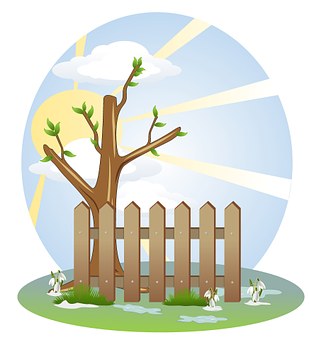 Koulun lähiympäristön siivoustalkoot huhti-toukokuussa, päivämäärä vielä avoin5.5. Helatorstai6.5. Vapaapäivä23.5 6A:n oppilaat Vuokatissa luokkaretkellä27.5. Kevätkirkko klo 12.00.27.5. 6B:n oppilaat Vuokatin Angry Birds- toimintapuistossa luokkaretkellä1.6. Koululaisten kouluun ja uusiin luokkiin tutustumispäivä klo 9.00-12.00  3.6.. Kevätjuhlan kenraalit klo 11.45, vanhemmat ovat tervetulleita kenraaliharjoituksiin4.6. Kevätjuhla Esi-, 1.-2lk.- ja PRL- lk. klo 9.15 kirkossa  ja ja eskareiden kouluun siunaaminen         Tervetuloa. 4.6. Kevätjuhla 3.-6 lk. klo 9.00 Juantehtaan koulun salissa, Tervetuloa.Toivotamme aurinkoista kevättä Juantehtaan koululta!